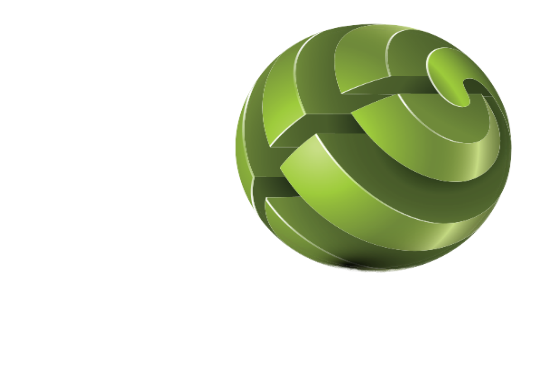 The training starts here, Empower and Perform! Join us for Sustainable DevelopmentBusiness Incubation Management and SMME Development programme 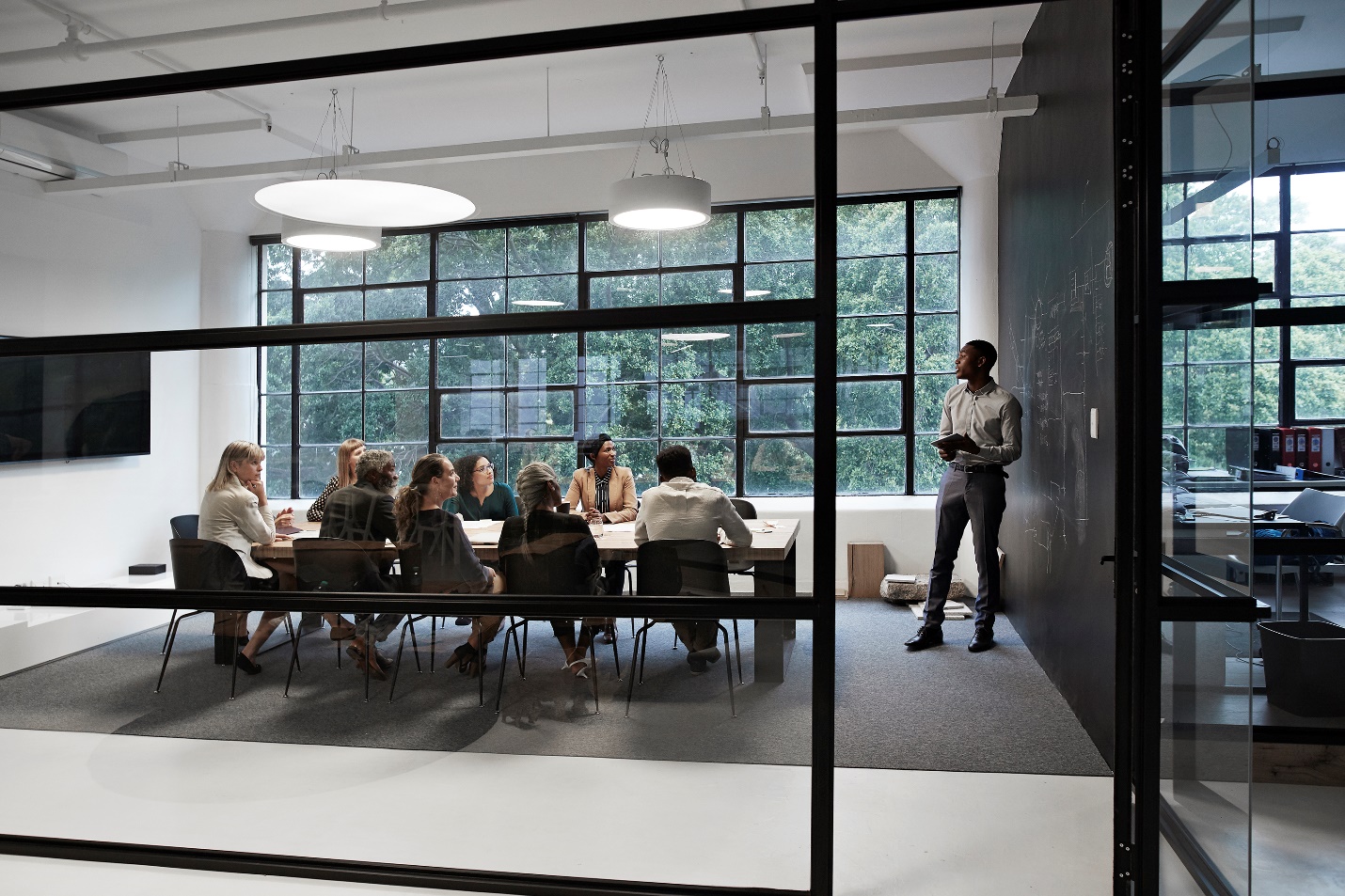 We also do in house as per your request and Yes we can do it in your backyard. We are flexible with dates as per your needs.